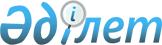 Бұланды ауданы Ярославка ауылының көшелерін қайта атау туралыАқмола облысы Бұланды ауданы Журавлевка ауылдық округі әкімінің 2020 жылғы 16 қарашадағы № 3 шешімі. Ақмола облысының Әділет департаментінде 2020 жылғы 20 қарашада № 8165 болып тіркелді
      Қазақстан Республикасының 2001 жылғы 23 қаңтардағы "Қазақстан Республикасындағы жергілікті мемлекеттік басқару және өзін-өзі басқару туралы" Заңының 35-бабының 2-тармағына, Қазақстан Республикасының 1993 жылғы 8 желтоқсандағы "Қазақстан Республикасының әкімшілік-аумақтық құрылысы туралы" Заңының 14-бабының 4) тармақшасына сәйкес, халықтың пікірін ескере отырып және Ақмола облыстық ономастика комиссиясының 2018 жылғы 5 қазандағы қорытындысы негізінде, Журавлевка ауылдық округінің әкімі ШЕШІМ ҚАБЫЛДАДЫ:
      1. Бұланды ауданы Ярославка ауылының көшелері қайта аталсын:
      1) Ярославская көшесі Бейбітшілік көшесіне;
      2) Рабочая көшесі Достық көшесіне.
      2. Осы шешімнің орындалуын бақылауды өзіме қалдырамын.
      3. Осы шешім Ақмола облысының Әділет департаментінде мемлекеттік тіркелген күнінен бастап күшіне енеді және ресми жарияланған күнінен бастап қолданысқа енгізіледі.
					© 2012. Қазақстан Республикасы Әділет министрлігінің «Қазақстан Республикасының Заңнама және құқықтық ақпарат институты» ШЖҚ РМК
				
      Журавлевка ауылдық округінің әкімі

Т.Гильгенберг
